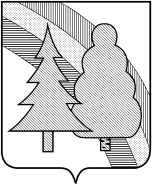 CОВЕТ  НАРОДНЫХ  ДЕПУТАТОВзакрытого  административно-территориального образования г.Радужный Владимирской областиР  Е  Ш  Е  Н  И  Е29.10.2021          									   № 17/75О внесении изменений в решение Совета народных депутатов ЗАТО г.Радужный Владимирской области от 14.12.2020 № 8/54 «Об утверждении бюджета ЗАТО г. Радужный Владимирской области на 2021 год и на плановый период 2022 и 2023 годов»В целях реализации полномочий органов местного самоуправления, предусмотренных Федеральным законом от 06.10.2003 № 131-ФЗ «Об общих принципах организации местного самоуправления в Российской Федерации» (с изменениями) и Бюджетным кодексом Российской Федерации, рассмотрев обращение главы города ЗАТО г. Радужный Владимирской области от 25.10.2021г. № 01-11-5457 о необходимости внесения изменений в решение Совета народных депутатов ЗАТО г. Радужный Владимирской области от 14.12.2020 № 8/54 «Об утверждении бюджета ЗАТО г. Радужный Владимирской области на 2021 год и на плановый период 2022 и 2023 годов», руководствуясь статьей 25 Устава муниципального образования ЗАТО г. Радужный Владимирской области, Совет народных депутатов ЗАТО г. Радужный Владимирской областиР Е Ш И Л:1. Внести в решение Совета народных депутатов ЗАТО г. Радужный Владимирской области от 14.12.2020 № 8/54 «Об утверждении бюджета ЗАТО г. Радужный Владимирской области на 2021 год и на плановый период 2022 и 2023 годов» следующие изменения:1.1. В подпункте 1 пункта 1 цифры «687 703,20» и «532 757,10» заменить цифрами «709 194,11» и «554 790,60» соответственно;1.2. В подпункте 2 пункта 1 цифры «743 675,98» заменить цифрами «755 075,89»;1.3. В подпункте 3 пункта 1 слова «(профицит)» исключить, цифры «55 972,78» заменить цифрами «45 881,78»;1.4. В подпункте 1 пункта 2 цифры «574 383,04» и «432 965,20» заменить цифрами «574 346,34» и «432 928,50»;1.5. В подпункте 2 пункта 2 цифры «574 383,04» заменить цифрами «574 346,34»;1.6. В подпункте 1 пункта 3 цифры «818 114,24» и «672 271,00» заменить цифрами «818 077,54» и «672 234,30»;1.7. В подпункте 2 пункта 3 цифры «818 114,24» заменить цифрами «818 077,54»;1.8. В подпункте 1 пункта 10 цифры «58 226,40» заменить цифрами «60 828,45»;1.9. В подпункте 1 пункта 25 цифры «1 500,00» заменить цифрами «850,00»;2. Приложения № 1, № 2, № 4, № 5, № 6, № 7, № 8, № 9, № 11 изложить в новой редакции.3. Настоящее решение вступает в силу со дня его официального опубликования в информационном бюллетене администрации ЗАТО г. Радужный Владимирской области «Радуга-информ».Глава городаПредседатель Совета народных депутатов_____________ А.В. Колгашкин______________________ С.А. Найдухов